Proceso afectado:Delegación:Descripción del Riesgo/Oportunidad:Evaluación: impacto x probabilidad:Código R/O:                                                                             Fecha Apertura: Formato: X/CDaa/ nn   X=R (Riesgo) X=O (Oportunidad)         CDaa = Código de provincia + dos últimos dígitos del año en cursonn = número correlativo dentro del año            		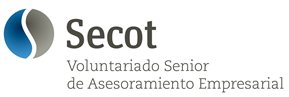 Informe de evaluación y tratamiento de riesgos y oportunidadesI-ImpactoII-ProbabilidadIII-Valor (R/O)Análisis de las Causas y Efectos potenciales de la existencia del Riesgo u OportunidadFecha:Responsable: Tratamiento a realizar: Acciones Correctoras / Acciones de mejora  / Proyecto (Registro en PC12f1)Fecha:                                                       Responsable del tratamiento: Verificación del tratamientoResultados obtenidos:¿Es eficaz?       SI    NO  Firma del Coordinador de Calidad de la Delegación:Fecha: